BRYNING WITH WARTON PARISH COUNCIL MINUTES OF THE COUNCIL MEETING HELD TUESDAY 7th SEPTEMBER 2021A hybrid meeting at Bryning with Warton Village Hall and on Zoom Conferencing Cllr Mrs J Brickles - ChairmanCllr Mr P O’Reilly Cllr Mr R WilsonCllr Mrs E GregoireCllr Mr K Normanton Cllr Mr P Rigby (LCC) Officer in Attendance – Mr A. Wood – Clerk Clerk Assistant – Mrs D Ashton Co-opted Members of Council Committees and the Public (2 present via Zoom Conferencing)(For Village Hall records)Roger Milne Graham DickensonJim CartmellGlenn WhitleyMike Wright  77/2021To accept apologies for attendance FBC Cllr B Rigby and Cllr J Kirkham sent their apologies. Standing apologies from Cllr M Gilbert.  78/2021Declaration of Interest Cllr Mrs J Brickles declared personal interest on Finance (Item10A) as related to a recipient. 79/2021To approve as a correct record the Minutes of the meeting held 6th JULY 2021Accepted and approved. 80/2021Democracy & CitizenshipMr Glenn Whitley had applied to join the Parish Council as a Councillor. It was resolved to co-opt Mr Whitley on to the Council.  81/2021 Police ReportThe contents of the report from Constabulary was read out at the meeting.82/2021To adjourn the meeting to allow County and Borough Councillors to report back to the Parish Council and allow Public Participation.Cllr Mr Paul Rigby informed the meeting that LCC was issuing a questionnaire to seek views on several subjects but one being that the Council get involved in public realm aspects which could mean more control over our highways. There is to be a Parish Council Conference in November that all Councillors are encouraged to attend, Sean Turner (Portfolio member for the Environment, Flooding etc) will be in attendance as will the new Police and Crime Commissioner Andrew Snowdon.Cllr Rigby further indicated that he had never been convinced that the Junction of Lytham Road/Church Road needed revising and with a dramatic downturn in traffic as BAe workers are no longer working from the site further enforces this (this was mutually agreed by many of those present) and was the cost and disruption worth it?Two new road signs on Harbour Lane had been provided, but still not on Hillock Lane.Because of an issue with the lack of sound on the Zoom, it had to be abandoned; those using it were asked if they could attend the Hall in person. A member of the public registered dismay that Byron Avenue which is *Access Only is used as a ‘rat run’ which is an ongoing problem. Cllr Rigby suggested that we contact Highways (Charles Edwards) and ask if they can monitor. 83/2021Council Highways and Maintenance IssuesSee item 6 (above) 84/2021Flooding Issues  No current updates for the Council. 85/2021Outside Bodies and Committeesa) Bryning with Warton Village Hall – Cllr Mrs E Gregoire reported they have now re-opened and are available for usual hire.   b) BAE Community Liaison – No meeting is currently scheduled or due imminently.  c) Streetwise – 191 children had been booked on for the Summer Holiday Club, many turned 	away due to the limited  places, excellent feedback. The Cladding on the building is now complete 	and Councillors were invited to go visit the site.d) Scout & Guides Hall Management Committee – Cllr Mr R Wilson is the Council representative 	but has yet to be invited to a meeting. Clerk to send a reminder to the S & G Hall Committee.86/2021FinanceNB: Chairman Cllr Mrs J Brickles did not take part in vote to approve.a) To review and approve Council Financial Monthly Statements & Budgets sheets – Resolved      Approved.      b) To approve Accounts for Payment, Appendix A (Circulated Separately) - Resolved   		Approved87/2021Planninga) Planning and Neighbourhood Development Plan Committee.To consider confirmation and approval of the Co-options and Recommendations ofthe Planning and Neighbourhood development Committee Meeting held 13th July2021. Resolved to Approve Co-Opt members (Mr M Wright, Mr A Childs and Mr J Cartmell) and support recommendations and Action Plan.b) Representation - Proposed Joint meeting with F.B.C. Planning Officers 10.00amMonday 20th September, 2021 – Agenda to be compiled by N.D.P. Cttee. members and the Clerkc) Planning Applications received: 21/0709 Holy Family Primary School, Lytham Road, Bryning with Warton, PR4 1ADDescription: Single storey extension to side to form a new key stage 1 Classroom and to extend existing reception classroom. – Resolved to Support the application21/0582 10 Cedar Avenue, Bryning with Warton, Preston, PR4 1DBDescription: Single Storey extension to rear and extension to rear dormer (Retrospective) – Resolved No objection21/0267 Blackfield End Farm, 81, Church Road, Bryning with Warton, PR4 1TNRevised plans - Insertion of Roof Lights to front slope, Construction of single storey rear. extension to replace existing rear conservatory, and relocation of garage door to east facing garage elevation (Existing Garage door opening in west facing elevation to be bricked up) – Resolved No objectiond) Report updates on advance development notification of former ‘Birchwood’ propertyLytham Road, Warton The Parish Council members received a late invitation to go and meet the developers at an onsite presentation. Due to existing commitments only Co-opted member, Mr M Wright and the Clerk were able to attend to represent the Council.  Originally proposed to be a retirement village it was indicated there had been no interest from Developers in that concept and they now proposed what amounted to nothing more than a quaint residential estate with a particular style of properties. It was hugely disappointing the retirement village proposal had been dispensed with and Member's reservations to the proposals were not relived by the outlined designs. Further consideration would be subject to any submitted application or further approach from the developers given the feedback provided at the presentation.Concerns raised over the impact of the reduction in road traffic as BAe Systems have approx. 2/3rd of staff working from home and will apparently continue to do so, and how that affects the LCC plans for the Church Road Crossroads. Some fears were raised as to what could potentially happen with the BAe site.88/2021Open Spaces & Recreation The Parish Clerk suggested that the OS&R Chairman call the next meeting as a number of items pending for consideration – Scheduled for 28th September, 2021 Flooring for Blackburn Pavilion had now been selected, confirmed and work to start late September.Fencing - Rear of Scout Hall. Quotes obtained for ‘metal’ fencing Proposed Budget of £2,000 proposed and resolved approval. There are some issues with some trees that may need taking down, this brought up a discussion about replacing any trees in the Village with new ones. The Chairman asked to add this to next month’s Full Council agenda.Queens Jubilee 2022 – No new developments to report however it was felt plans needed to be progressed. Representatives of the Warton Carnival Committee to be invited to next full council meeting. Fireworks Event on November 5th were discussed and agreed to go ahead with catering arrangements subject to confirmation of bookings. A large Greenhouse facility has been offered; rental free, to the Council with electricity & water supply, a lease would have to be mutually agreed. Agreed to accept in principle, deferred to the next Open Spaces Committee agenda.   89/2021 Wellness ProgrammeUpdate of potential alternatives for current Community Bus Service operated through Coastal Coaches. In addition to the details of the LCC offerings outlined at the last meeting. Cllr. Mrs E Gregoire had approached Warton Taxis, who have 8-seater vehicles which if run 3 times per day once a week would be priced at £60. Further review of existing usage to be made.  To obtain a price for pricing for additional defibrillators. Deferred to next Full Council.90/2021To Nominate items for the Next Agenda Nominated throughout the meeting 91/2021To Set or Confirm the time and date of Next Meeting Full Council on 5th October 2021  Chairman ………………………………………………………………Appendix A10. Finance - 	10.1 To approve Council Financial Monthly Statements & Accounts for Payment  Summary of Current Bank Account as at 31st August, 2021    		  -           		  £ 10,037.00   Summary of Business Money Manager Account as at 31st August ,2021  -        £ 279,567.45Including Separate Fund AccountsVillage Development Fund			 							£   1,050.95   Pavilion/Bridges Playing Fields Fund							£  15,315.1525/08/2021 Bank Charges		               	            				         £6.5010.2  Receipts04/08/2021 BMM Interest								         £1.84August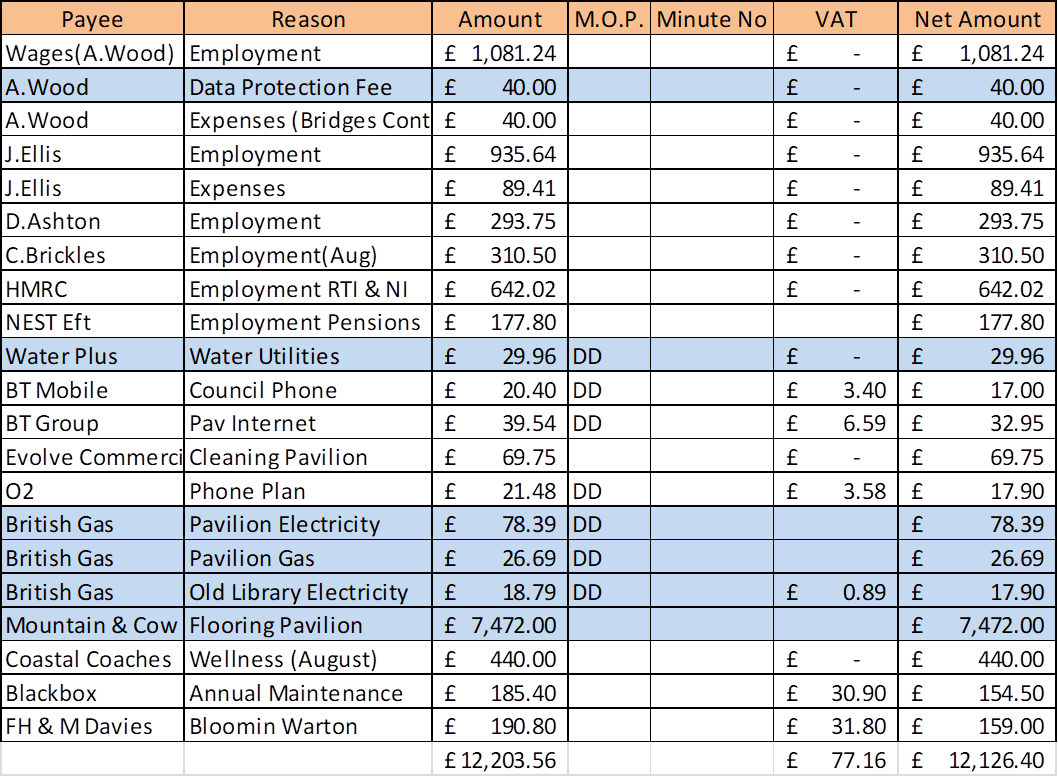 